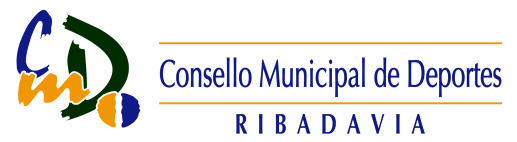 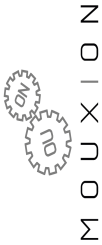 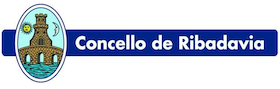 INSCRICIÓN USUARIOS – 21/22Nome: __________________ Apelidos: ______________________________________Data de nacemento: _________________ D.N.I.: _______________________________Enderezo: ______________________________________________________________Poboación: ___________________________________ C.P.: _____________________Teléfonos: ______________________________________________________________E-mail: _________________________________________________________________ESCOLA  DEPORTIVA  PSICOMOTRICIDADE  (3-6 ANOS) Ribadavia, _______ de ____________________ de 20____.ASDO.: ___________________________________Nº ABOADO:Nº RESERVA:PSICOMOTRICIDADE (3-6 anos)